ΕΛΛΗΝΙΚΗ ΔΗΜΟΚΡΑΤΙΑ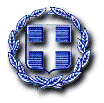 ΝΟΜΟΣ ΑΤΤΙΚΗΣΔΗΜΟΣ ΠΕΝΤΕΛΗΣΔΙΕΥΘΥΝΣΗ ΚΟΙΝΩΝΙΚΗΣ ΠΡΟΝΟΙΑΣ ΠΑΙΔΕΙΑΣΠΟΛΙΤΙΣΜΟΥ ΚΑΙ ΑΘΛΗΤΙΣΜΟΥΕΝΤΥΠΟ ΠΡΟΣΦΟΡΑΣΟι παρακάτω ποσότητες είναι ενδεικτικές ως προς το μέγιστο αριθμό των αδειών. Σε περίπτωση  που δεν θα  υλοποιηθεί η ενδεικτική ποσότητα   ο ανάδοχος  θα τιμολογήσει το κομμάτι το οποίο θα υλοποιηθεί και δεν θα δικαιούται να αξιώσει καμία αποζημίωση για το υπόλοιπο .Ο ΠΡΟΣΦΕΡΩΝΑ/ΑΕΙΔΟΣΕΝΔΕΙΚΤΙΚΗ ΠΟΣΟΤΗΤΑ ΣΥΝΟΛΟΥ ΣΥΜΒΑΣΗΣΤΙΜΗ ΜΟΝΑΔΟΣΣΥΝΟΛΟΛογισμικό Νοητικής και Σωματικής Άσκησης ανά χρήστη για δίμηνη χρήση 560 άδειες χρήσηςΠαραμετροποίηση, προσαρμογή και εκπαίδευση προσωπικού22ημέρεςΠαρακολούθηση και οργάνωση χρηστών και εκτίμηση προόδου και βελτίωση της νοητικής κατάστασης560 άδειες χρήσηςΥποστήριξη προγράμματος για κλινικοψυχολογική παρακαλούθηση 560 άδειες χρήσης5.Υποστήριξη προγράμματος για εκτίμηση προόδου και βελτίωση της σωματικής κατάστασης560 άδειες χρήσης6Τεχνική Υποστήριξη (για όλη τη διάρκεια της σύμβασης)Δωρεάν7.Εξοπλισμός ανά σταθμό εργασίαςΥπολογιστής με οθόνη αφήςΣυσκευή Ανίχνευσης Κινήσεων11Θα παρασχεθούν μέσω δανεισμού δωρεάν για όλη τη διάρκεια της σύμβασης από την ομάδα έργουΤΕΛΙΚΗ ΑΞΙΑ ΠΡΟΓΡΑΜΜΑΤΟΣ ΝΟΗΤΙΚΗΣ ΚΑΙ ΣΩΜΑΤΙΚΗΣ ΕΝΔΥΝΑΜΩΣΗΣ χωρίς ΦΠΑΤΕΛΙΚΗ ΑΞΙΑ ΠΡΟΓΡΑΜΜΑΤΟΣ ΝΟΗΤΙΚΗΣ ΚΑΙ ΣΩΜΑΤΙΚΗΣ ΕΝΔΥΝΑΜΩΣΗΣ χωρίς ΦΠΑΤΕΛΙΚΗ ΑΞΙΑ ΠΡΟΓΡΑΜΜΑΤΟΣ ΝΟΗΤΙΚΗΣ ΚΑΙ ΣΩΜΑΤΙΚΗΣ ΕΝΔΥΝΑΜΩΣΗΣ χωρίς ΦΠΑΤΕΛΙΚΗ ΑΞΙΑ ΠΡΟΓΡΑΜΜΑΤΟΣ ΝΟΗΤΙΚΗΣ ΚΑΙ ΣΩΜΑΤΙΚΗΣ ΕΝΔΥΝΑΜΩΣΗΣ χωρίς ΦΠΑ                                                                                      Φ.Π.Α (24%)                                                                                      Φ.Π.Α (24%)                                                                                      Φ.Π.Α (24%)                                                                                      Φ.Π.Α (24%)ΤΕΛΙΚΗ ΑΞΙΑ ΜΕ ΦΠΑΤΕΛΙΚΗ ΑΞΙΑ ΜΕ ΦΠΑΤΕΛΙΚΗ ΑΞΙΑ ΜΕ ΦΠΑΤΕΛΙΚΗ ΑΞΙΑ ΜΕ ΦΠΑ